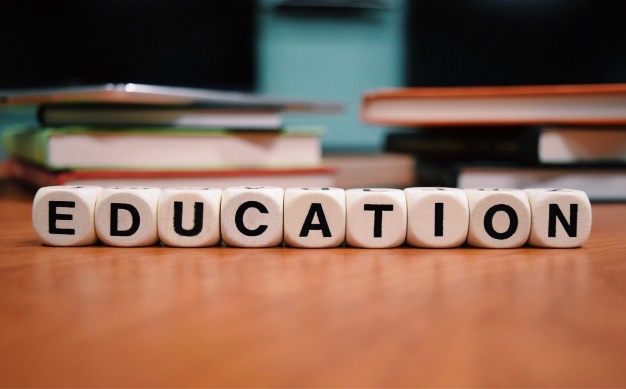 EDUCATIONDEPARTMENT OF NORTH CAROLINA  PROGRAM ENGAGEMENT PLAN 2023-2024Chairman: Tammy Snider  snidelee1@gmail.com  PH: 704-562-1917Committee Members:Barbara Baker barbarabaker1477@att.net PH: 919-662-3321Cathy Ladd Peterson cathyladd22@gmail.com PH:919-624-3911We want to promote quality education for all children, but especially for military children and adults. Important Dates and Deadlines to Remember: Nov 13-17, 2023: American Education Week Mar 1, 2024: National scholarship applications due April 15, 2024: Purple Up! Day for Military ChildrenApril 30, 2024:  Education Report Due to us May 6-10, 2024: Teacher Appreciation Week  Promote quality education for children, especially military children, and adults.Participate in the ALA’s Give 10 to Education Participate in Teachers Appreciation WeekContact local Parent Teacher Organizations or schools to see what your unit could to sponsor an event or donate (e.g., donating doughnuts)Show your appreciation to the teachers by presenting certificates of appreciation.Provide Teacher Survival Kits with fun and helpful items such as candy and snacks, tea bags, coffee, restaurant gift cards or items for their classrooms.Participate in American Education Week held in November.Recognize school administrators and staff with special treats.Encourage schools to participate in the Month of the Military Child and Purple Up! Day in April to honor their students who are military children. Sponsor Purple Up! Day on April 15 in your school by providing purple items for the students to wear. Present the Military Child Table at your school, unit meeting or at your post. Sponsor a party for military children in your school. Encourage schools to invite veterans to speak in their classrooms.  https://www.legion-aux.org/veterans-in-community-schoolsWork with your American Legion post to participate in Veterans in the Community Schools. Ask teachers to have their students make cards for the veteran. Work with the teachers to prepare students to ask questions of the veteran.Support and promote the Education Program and scholarship opportunities of the American Legion Family. Promote the American Legion Auxiliary’s scholarships. https://www.legion-aux.org/scholarshipsPromote the American Legion scholarships by visiting https://www.legion.org/scholorships to learn more about the Legion’s scholarship opportunities.   Support legislation that establishes new scholarship opportunities.Support The American Legion’s efforts by signing up for legislative alerts at https://www.votervoice.net/AmericanLegion/home.Contact your representatives and ask them to support scholarship opportunities, particularly those for veterans, military and their families.   RESOURCES: https://member.legion-aux.org/member/committees/educationAWARDS:  Certificates to all who participate in Give 10 to EducationBest Overall Report in Education- Certificate and gift and submission to National 